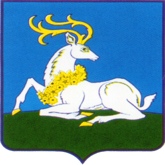 АДМИНИСТРАЦИЯ ОДИНЦОВСКОГО ГОРОДСКОГО ОКРУГА МОСКОВСКОЙ ОБЛАСТИМаршала Жукова ул., д.28, Одинцово, 143000тел. 8 (495) 181 90 00е-mail: adm@odin.ruПервый заместительГлавы Администрации                                                                                  М.А. ПайсовПриложение к Решениюот «04» декабря 2023 № 4675 Схема расположения элемента улично-дорожной сети«улица Экипажная» в деревне Агафоново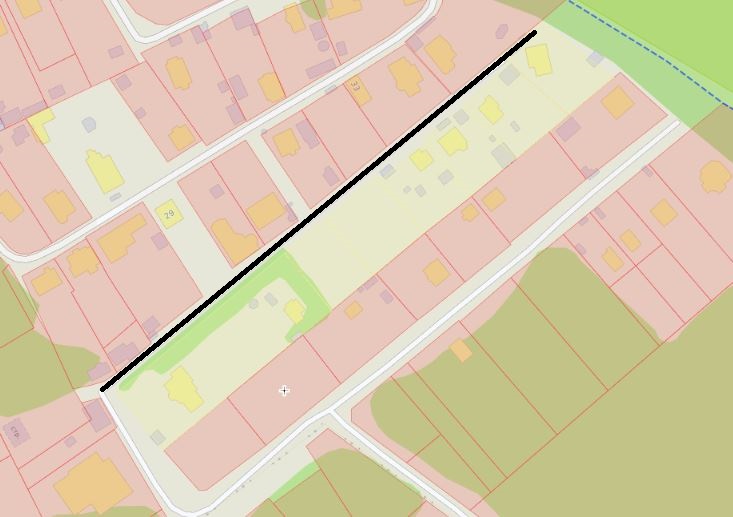 Координаты точки 1 (55.628933, 36.582948)Координаты точки 2 (55.630241, 36.585426)РЕШЕНИЕо присвоении наименования элементу улично-дорожной сетиот 04.12.2023 № 4675Руководствуясь Федеральным законом от 06.10.2003 № 131-ФЗ «Об общих принципах организации местного самоуправления в Российской Федерации», Законом Московской области от 24.07.2014 № 107/2014-ОЗ «О наделении органов местного самоуправления муниципальных образований Московской области отдельными государственными полномочиями Московской области», Уставом Одинцовского городского округа Московской области, Правилами присвоения, изменения и аннулирования адресов объектам адресации на территории Одинцовского городского округа Московской области, утвержденными постановлением Администрации Одинцовского городского округа от 18.07.2019 № 20,Аннулировать элемент планировочной структуры с наименованием «Экипаж-1», тип: территория, расположенному в границах деревни Агафоново Одинцовского городского округа Московской области аннулировать адрес: Российская Федерация, Московская область, Одинцовский городской округ, деревня Агафоново, территория Экипаж-1. Уникальный идентификатор в ГАР: 4cd0f8ba-b3a8-48ad-80fe-c050642cb5dd.Элементу улично-дорожной сети, тип: улица, расположенному в границах деревни Агафоново Одинцовского городского округа присвоить наименование «Экипажная». Схема размещения элемента улично-дорожной сети «Экипажная» прилагается (Приложение к решению).Сведения об элементе улично-дорожной сети «улица Экипажная»: Российская Федерация, Московская область, Одинцовский городской округ, улица Экипажная внести в государственный адресный реестр.Разместить настоящее решение на официальном сайте Одинцовского городского округа Московской области.- территория объектов адресации, расположенных на улице Экипажная